Про  затвердження Положення про відрядження                                                      депутатів Звягельської районної ради за кордонВідповідно до ст.43 Закону України «Про місцеве самоврядування в Україні», Закону України «Про статус депутатів місцевих рад», Закону України «Про засади внутрішньої і зовнішньої політики», п.214 Правил перетинання державного кордону громадянами України, затверджених постановою Кабінету Міністрів України від 27.01.1995 року №57 «Про затвердження Правил перетинання державного кордону громадянами України», з метою розвитку та зміцнення відносин Звягельської районної ради з представниками органів місцевого самоврядування та органів державної влади різних країн та регіонів цих країн, а також обміну досвідом та інноваційними ідеями, сприяння залученню нових інвестицій, забезпечення співпраці з іншими країнами у сфері культури, освіти, науки, технологій та інших галузей, організації роботи щодо отримання гуманітарної допомоги, представництва та просування інтересів Звягельського району на міжнародному рівні  та враховуючи рекомендації постійних комісій районної ради, районна рада      ВИРІШИЛА:Затвердити Положення про відрядження депутатів Звягельської районної ради за кордон, згідно з додатком.Контроль за виконанням рішення покласти на постійну комісію з питань регламенту, депутатської етики, законності, правопорядку та місцевого самоврядування. Голова  районної  ради                                                           Артур ЗАГРИВИЙДодаток до рішення районної  ради                                                                                                     від 14 вересня 2023 року №    ПОЛОЖЕННЯ про відрядження депутатів Звягельської районної ради за кордон1. ЗАГАЛЬНІ ПОЛОЖЕННЯ1.1. Положення про відрядження депутатів Звягельської районної ради за кордон (далі – Положення) розроблено відповідно до законів України «Про місцеве самоврядування в Україні», «Про статус депутатів місцевих рад», «Про засади внутрішньої і зовнішньої політики» та Правил перетинання державного кордону громадянами України, затверджених постановою Кабінету Міністрів України від 27.01.1995 року № 57 «Про затвердження Правил перетинання державного кордону громадянами України», інших нормативно-правових актів України. 1.2. Положення визначає порядок направлення депутатів Звягельської районної ради (далі – депутати) у службові відрядження за державний кордон з метою розвитку та зміцнення відносин Звягельського району з представниками органів місцевого самоврядування та органів державної влади різних країн та регіонів цих країн, а також забезпечення обміну досвідом та інноваційними ідеями, сприяння залученню нових інвестицій, забезпеченню співпраці з іншими країнами в сфері культури, освіти, науки, технологій та інших галузях, а також представництва та просуванню інтересів Звягельського району на міжнародному рівні, тощо. 1.3. Оплата витрат під час службового відрядження депутата здійснюється за рахунок приймаючої сторони та/або за власний рахунок депутата. 1.4. Депутат може бути направлений у службове відрядження до іншої країни як самостійно так і у складі делегації. 1.5. Депутат може бути залучений до делегацій Звягельської районної ради, або іншого державного органу, органу місцевого самоврядування, що направляються у службове відрядження до іншої країни. 2. ПОРЯДОК ВИДАЧІ РОЗПОРЯДЖЕННЯ ПРО СЛУЖБОВЕ ВІДРЯДЖЕННЯ ДЕПУТАТА2.1. Відрядження депутата за кордон здійснюється відповідно до розпорядження про службове відрядження (далі – розпорядження) виданого головою районної ради. У розпорядженні зазначаються мета виїзду, завдання (за потреби), пункт призначення (держава або держави, місто або міста призначення, інші населені пункти куди відряджається депутат), строк (дата вибуття у відрядження та дата прибуття з відрядження), джерело фінансового забезпечення витрат на відрядження, а також за потреби інша інформація. 2.2. Підставою для видачі розпорядження голови районної ради, у разі направлення депутата у службове відрядження за кордон є: 2.2.1. Запрошення приймаючої сторони, а саме:. подається його копія з перекладом та за наявності програма заходів. 2.2.2. У разі направлення депутата у службове відрядження за кордон у складі делегації Звягельської районної ради, у складі делегації Звягельської районної військової (державної) адміністрації чи іншого державного органу та органів місцевого самоврядування подається запрошення від органу місцевого самоврядування чи органу державної влади від якого планується направити делегацію за кордон щодо включення до складу делегації депутата. У цьому запрошені додатково зазначається мета виїзду, завдання (за потреби), пункт призначення (держава або держави, місто або міста призначення, інші населені пункти куди відряджається депутат), строк (дата вибуття у відрядження та дата прибуття з відрядження), джерело фінансового забезпечення витрат на відрядження. 2.3. Після надходження одного із документів, зазначених у підпунктах 2.2.1-2.2.2 пункту 2.2. цього Положення, готується розпорядження голови районної ради. 2.4. Після підписання розпорядження, його належним чином завірена копія надається депутату для пред’явлення при перетині державного кордону та за місцем вимоги. 3. ПРОВЕДЕННЯ ВІДРЯДЖЕННЯ ДЕПУТАТОМ3.1. Під час службового відрядження поведінка депутата повинна відповідати моральним та етичним нормам країни, до якої його відряджено. 3.2.  Депутат зобов’язаний: 3.2.1. Вчасно прибувати на всі заплановані заходи, дотримуватись мети та графіка зустрічей і засідань під час відрядження за кордоном, а також вести звітність про свою діяльність під час відрядження за кордоном.3.2.2. Вести ділові переговори з партнерами відповідно до мети відрядження та з урахуванням культурних особливостей та традицій країни-партнера. 3.2.3. Дотримуватись міжнародних норм та стандартів, що стосуються його діяльності, а також уникати будь-яких дій, які можуть завдати шкоди інтересам та негативно вплинути на міжнародний імідж Звягельської районної ради та України. 3.2.4. Повідомляти керівництво ради про будь-які зміни в графіку заходів, несподівані ситуації, що виникають під час відрядження, а також про свої результати відрядження.3.2.5. У разі виникнення будь-яких проблем, пов'язаних з проведенням відрядження, депутат зобов’язаний негайно повідомити керівництво Звягельської районної ради та вжити необхідних заходів для їх вирішення. 3.3. Після завершення відрядження депутат зобов'язаний протягом 5-ти днів повідомити про своє повернення та подати у довільній формі звіт про свою діяльність та результати відрядження. 4. ЗАКЛЮЧНІ ПОЛОЖЕННЯ4.1. Це Положення набирає чинності з дати його затвердження рішенням Звягельської районної ради і поширюється на всі службові відрядження депутатів у випадках, передбачених цим Положенням, що здійснюються після набрання ним чинності. 4.2. Відрядження депутата може бути відкликане або змінене за рішенням голови районної ради у разі необхідності. 4.3. Депутат несе персональну юридичну відповідальність у разі порушення законодавства країни, до якої його відрядили, а також за порушення законодавства України.Голова  районної  ради                                                           Артур ЗАГРИВИЙ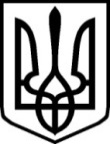 УКРАЇНАУКРАЇНАЗВЯГЕЛЬСЬКА РАЙОННА РАДАЗВЯГЕЛЬСЬКА РАЙОННА РАДАЖИТОМИРСЬКОЇ ОБЛАСТІЖИТОМИРСЬКОЇ ОБЛАСТІР І Ш Е Н Н ЯР І Ш Е Н Н ЯСімнадцята  сесія  VІІІ  скликаннявід 14 вересня  2023  року